愛的故事知識繪本2《讓我們守護你》學習單設計者：邱怡雯～宜蘭縣順安國小教師故事主角是一隻牧羊犬，下面是他的個人履歷，請你依據故事內容完成。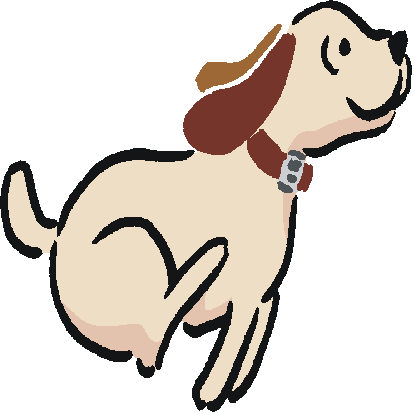 知識大開箱下面是獵豹的個人介紹，請你依據知識大開箱的內容完成。獵豹消失了◎請你想一想關於獵豹數量變少，日漸消失的因果關係。◎獵豹數量減少對生態界的影響從上面的兩個因果事件，我發現：認識牧羊犬任務一：下面有關於安納托利亞牧羊犬的敘述，正確的打「V」，並將錯誤的敘述修正。任務二：關於牧羊犬的特徵及功用的敘述塗上藍色。姓  名出 生 地(      )醫生成立的(        )之家工作地(       )家(       )家(       )家工  作  內  容保護羊群，不讓獵豹、鬣狗或胡狼傷害牛羊群。保護羊群，不讓獵豹、鬣狗或胡狼傷害牛羊群。保護羊群，不讓獵豹、鬣狗或胡狼傷害牛羊群。專      長鼻子很靈敏，可以(  從石頭、樹枝和草叢文到其他動物留下的氣味。                        )聽力很敏銳，可以(                                                     )牙齒很尖銳，可以(                                                                               )鼻子很靈敏，可以(  從石頭、樹枝和草叢文到其他動物留下的氣味。                        )聽力很敏銳，可以(                                                     )牙齒很尖銳，可以(                                                                               )鼻子很靈敏，可以(  從石頭、樹枝和草叢文到其他動物留下的氣味。                        )聽力很敏銳，可以(                                                     )牙齒很尖銳，可以(                                                                               )性格是個(         )的動物，擔心獵豹因為沒有抓走羊而沒有晚餐可吃，希望獵豹能順利找到其他食物。是個(         )的動物，看到一群鬣狗在攻擊一隻獵豹，主動跑過去幫忙獵豹，卻也因此被鬣狗咬傷。是個(         )的動物，儘管傷口還沒好，一樣走很遠的路回到亞圖家，與羊群和好朋友相聚。是個(         )的動物，會教卡薩如何保護羊群，看到獵豹把牠們趕跑。姓名獵豹獵豹身材體型身材苗條、體型與老虎、獅子相較顯得瘦小。身材苗條、體型與老虎、獅子相較顯得瘦小。外貌黑眼線大鼻孔黑眼線大鼻孔身高體重肩長跑步速度居住地以非洲來看，目前非洲的(    )部最多，非洲的(    )部相對較少。亞洲的數量(大於、小於)非洲的數量。以非洲來看，目前非洲的(    )部最多，非洲的(    )部相對較少。亞洲的數量(大於、小於)非洲的數量。重 要 特 徵 的 功 用大鼻孔提供大量氧氣，幫助牠跑步快速。重 要 特 徵 的 功 用腳爪重 要 特 徵 的 功 用斑點重 要 特 徵 的 功 用長尾巴